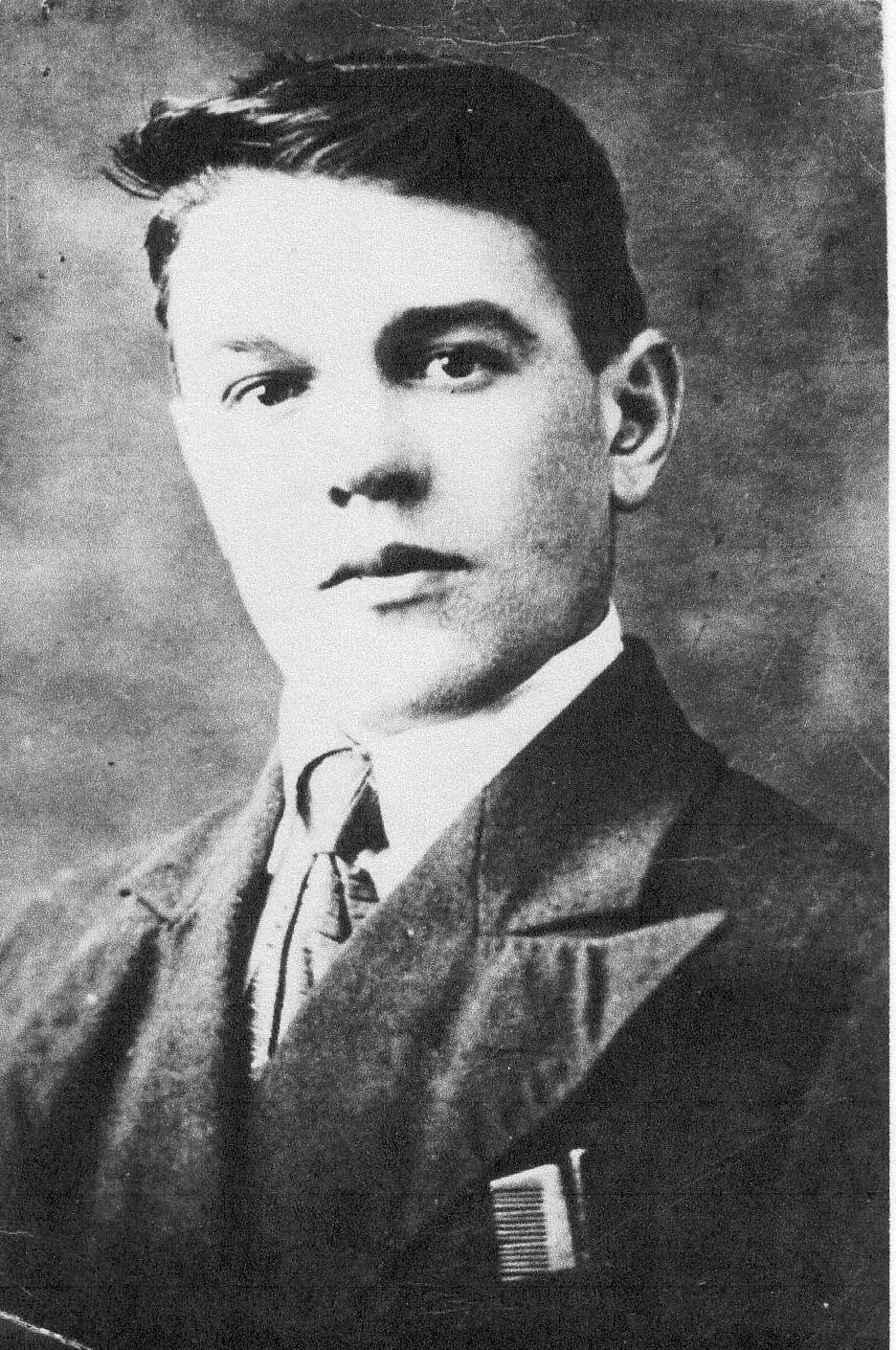 Мочалов Александр Федорович (1914 – 1941)Родился в д. Удельное Рыкино Вязниковского района.Призван Вязниковским РВК в мае 1941 года.Пропал без вести в сентябре 1941 года. Точное место гибели и захоронения неизвестно.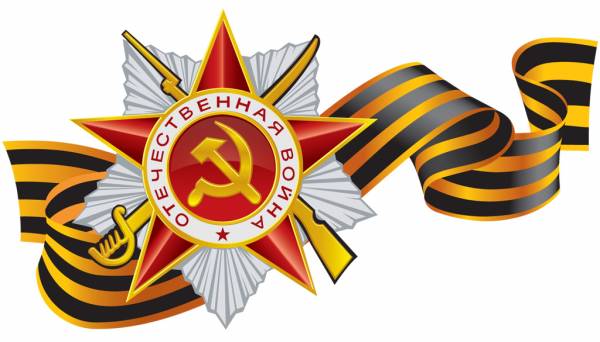 